Ассамблея народа Казахстана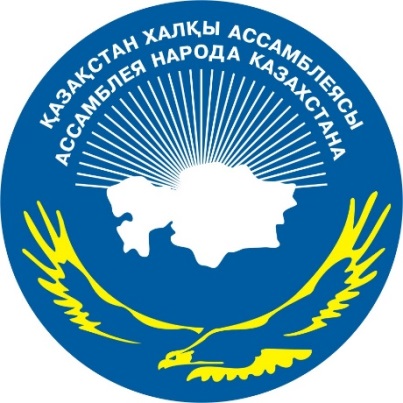 ДАЙДЖЕСТПО ОСВЕЩЕНИЮ В СМИРЕСПУБЛИКАНСКОГО СЕМИНАРА АНКПО РЕАЛИЗАЦИИ ПРОГРАММЫ «РУХАНИ ЖАНҒЫРУ»(г.Талдыкорган, 17.07.2017)http://assembly.kz/kk/news/kazakstan-halky-assambleyasynyn-ruhani-zhangyru-bagdarlamasyn-iske-asyru-boyynsha-respublikalykҚАЗАҚСТАН ХАЛҚЫ АССАМБЛЕЯСЫНЫҢ «РУХАНИ ЖАҢҒЫРУ» БАҒДАРЛАМАСЫН ІСКЕ АСЫРУ БОЙЫНША РЕСПУБЛИКАЛЫҚ СЕМИНАРЫ2017 жылғы 17 шілдеде Талдықорған қаласындағы Тілдер сарайында Қазақстан халқы Ассамблеясының рухани жаңғыру бағдарламасын іске асыру мәселелері бойынша этномәдени бірлестіктердің өкілдері мен өңірлік «Қоғамдық келісім» мекемелерінің қызметкерлеріне арналған республикалық семинары өтті.Іс-шараға ҚХА Төрағасының орынбасары – Хатшылық меңгерушісі Дархан Мыңбай, Алматы облысы әкімінің орынбасары Жақсылық Омар, ҚХА мүшелері, мемлекеттік органдардың, этномәдени бірлестіктердің, «Қоғамдық келісім» КММ, БАҚ өкілдері және т.б. қатысты.Семинарға қатысушыларға «Қазақстанның 100 жаңа есімі», «Туған жер», «Қазақстанның киелі жерлерінің географиясы» жобаларын іске асыруға ҚХА белсенділерін тартуға, діни экстремизмға қарсы Ассамблеяның медиативті рөлін күшейтуге, ҚХА Қоғамдық келісім кеңестерінің қызметін рухани жаңғыру мәнмәтінінде кеңейтуге және т.б. бағытталған ғылыми-әдістемелік және консультациялық қолдау көрсетілді.«Бүгінде әр өңірдегі қоғамдық сананы жаңғырту жөніндегі жобаларға  ҚХА-ның қатысу жоспары әзірленген. Ол 593 іс-шараны қамтиды және «Рухани жаңғыру» бағдарламасын іске асыру бойынша жалпыұлттық «жол қартасы» болады. Бұл құжаттардың барлығы да өңірлік ассамблеялар хатшылықтарының, «Қоғамдық келісім» коммуналдық мемлекеттік мекемелерінің тұрақты бақылауында болады. Мен «Қазақстанның 100 жаңа есімі» жобасына арнайы тоқтағым келеді, оның  маңызы зор. Мемлекет басшысы айтқандай, бұл жобаның «Ассамблеяға тікелей қатысы бар». Қоғамға халқытың  21-ғасырдағы бет-бейнесін адамгершілік тұрғыдан айқындайтын беделді тұлғалар керек», - деді өз сөзінде Дархан Мыңбай.Сондай-ақ, семинар шеңберінде «Қазақстанның мәдени мұрасы» жобасының таныстырылымы, «Медиация – жаңа ой-сананы қалыптастыру тәсілі», «Заманауи бизнес модельдеу» тренингтері өтті.Іс-шара барысында дәріс оқығандар: ҚХА ғылыми-сарапшылық кеңесінің мүшесі, Л.Н.Гумилев ат. ЕҰУ профессоры Нұрбек Шаяхметов, «Новые решения» білім қорының жетекшісі Вячеслав  Ким, ҚХА мүшесі, Астана қ. өзбек этномәдени бірлестігінің жетекшісі, Рухани жаңғыру бойынша ұлттық комиссияның мүшесі, кәсіби медиатор Шерзод Пулатов, ҚХА мүшесі, Жезқазған қ. Қоғамдық келісім кеңесінің төрағасы, меценат Бекзат Алтынбеков, Адамды кешенді дамыту академиясының жетекшісі, бизнес-тренер  Вячеслав Попов.http://assembly.kz/ru/news/respublikanskiy-seminar-assamblei-naroda-kazahstana-po-realizacii-programmy-ruhani-zhangyruРЕСПУБЛИКАНСКИЙ СЕМИНАР АССАМБЛЕИ НАРОДА КАЗАХСТАНА ПО РЕАЛИЗАЦИИ ПРОГРАММЫ «РУХАНИ ЖАНҒЫРУ»17 июля 2017 года во Дворце языков г.Талдыкорган состоялся республиканский семинар Ассамблеи народа Казахстана для представителей этнокультурных объединений и сотрудников региональных учреждений «Қоғамдық келісім» по вопросам реализации программы модернизации общественного сознания.В мероприятии приняли участие заместитель Председателя – заведующий Секретариатом Ассамблеи народа Казахстана Дархан Мынбай, аким Алматинской области Амандык Баталов, члены Ассамблеи, представители государственных органов, этнокультурных объединений, КГУ «Қоғамдық келісім» регионов, СМИ и т.д.Участникам семинара была оказана научно-методическая и консультационная поддержка, направленная на вовлечение актива АНК в реализацию проектов «100 новых лиц Казахстана», «Туған жер», «Сакральная география Казахстана», усиление роли Ассамблеи в противодействии религиозному экстремизму, расширение деятельности Советов общественного согласия АНК в контексте модернизации общественного сознания и др.«На сегодняшний день разработан План участия АНК в проектах по модернизации общественного сознания в каждом регионе. Он насчитывает 593 мероприятия, и будет общенациональной «дорожной картой» по реализации программы «Рухани жанғыру». Все эти документы будут находиться на постоянном контроле секретариатов региональных ассамблей, КГУ «Қоғамдық келісім» регионов. Особо важно остановиться хочу на проекте «100 новых лиц Казахстана». Как сказал Глава государства, этот проект имеет «самое непосредственное отношение к Ассамблее». Обществу нужны нравственные авторитеты, которые будут определять облик народа в 21 веке», - сказал в своем выступлений Дархан Мынбай.Также в рамках мероприятия состоялась презентация проекта «Культурное наследие Казахстана», тренинги на темы: «Медиация как способ формирования нового мышления» и «Современное бизнес-моделирование».Лекторами  семинара  выступили: член НЭС АНК, профессор ЕНУ им. Л.Н.Гумилева Нурбек Шаяхметов, руководитель  образовательного фонда «Новые решения» Вячеслав  Ким, член АНК, руководитель узбекского этнокультурного объединения г.Астаны, член Национальной комиссии по модернизации общественного сознания, исламовед, сертифицированный медиатор Шерзод  Пулатов, член АНК, председатель Совета общественного согласия г. Жезказган, меценат Бекзат Алтынбеков, руководитель «Академии комплексного развития человека», бизнес-тренер Вячеслав Попов.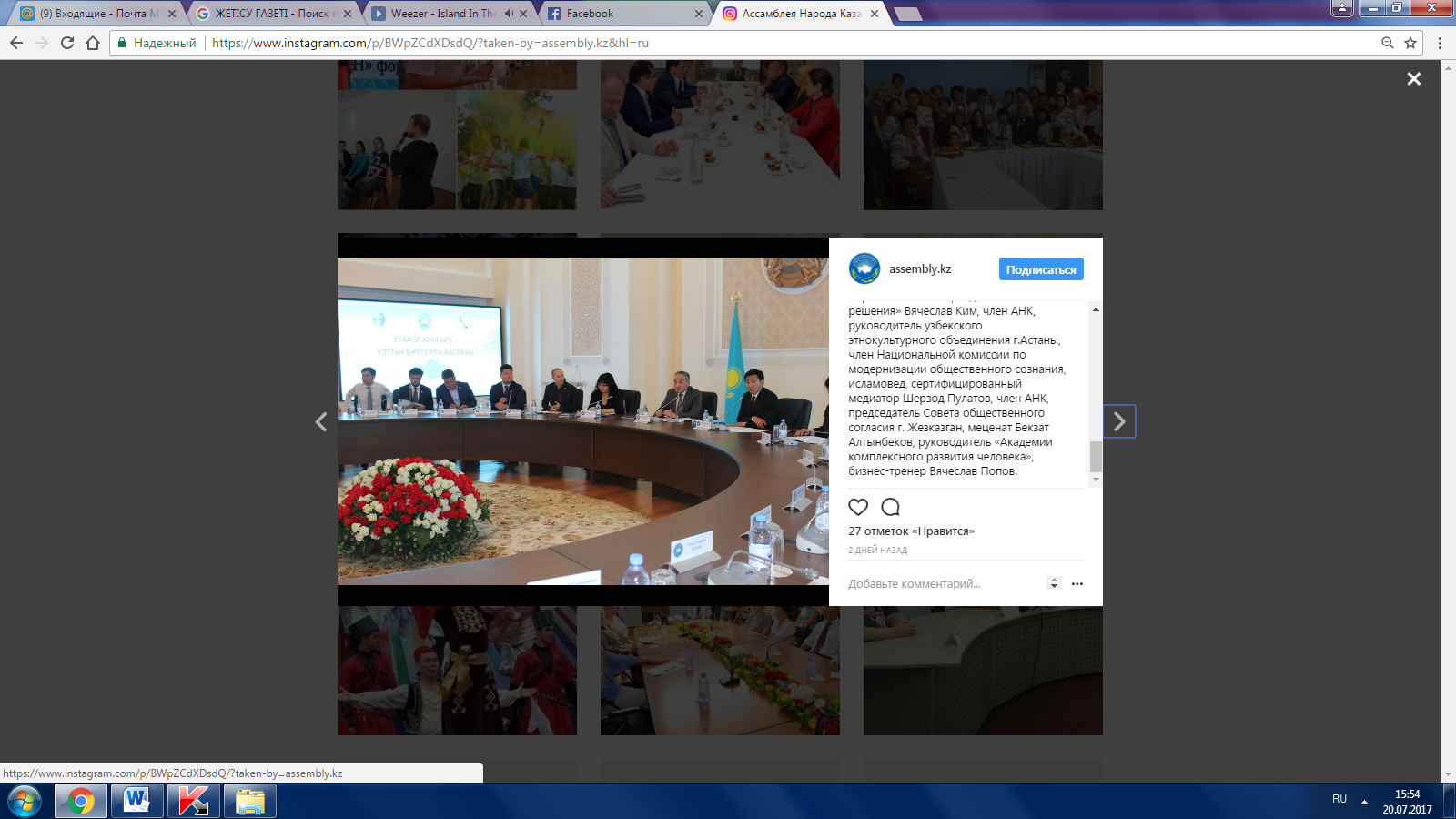 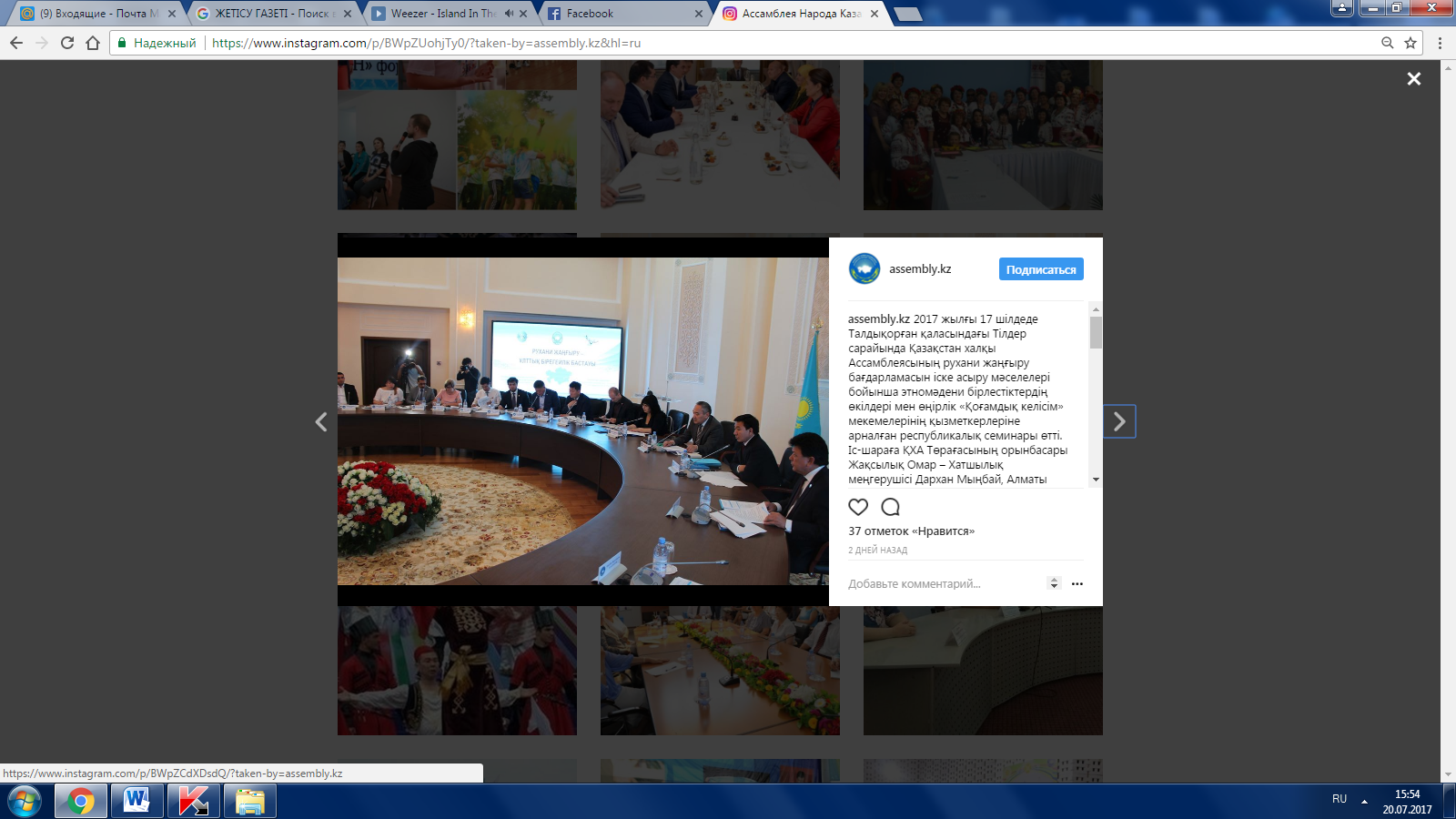 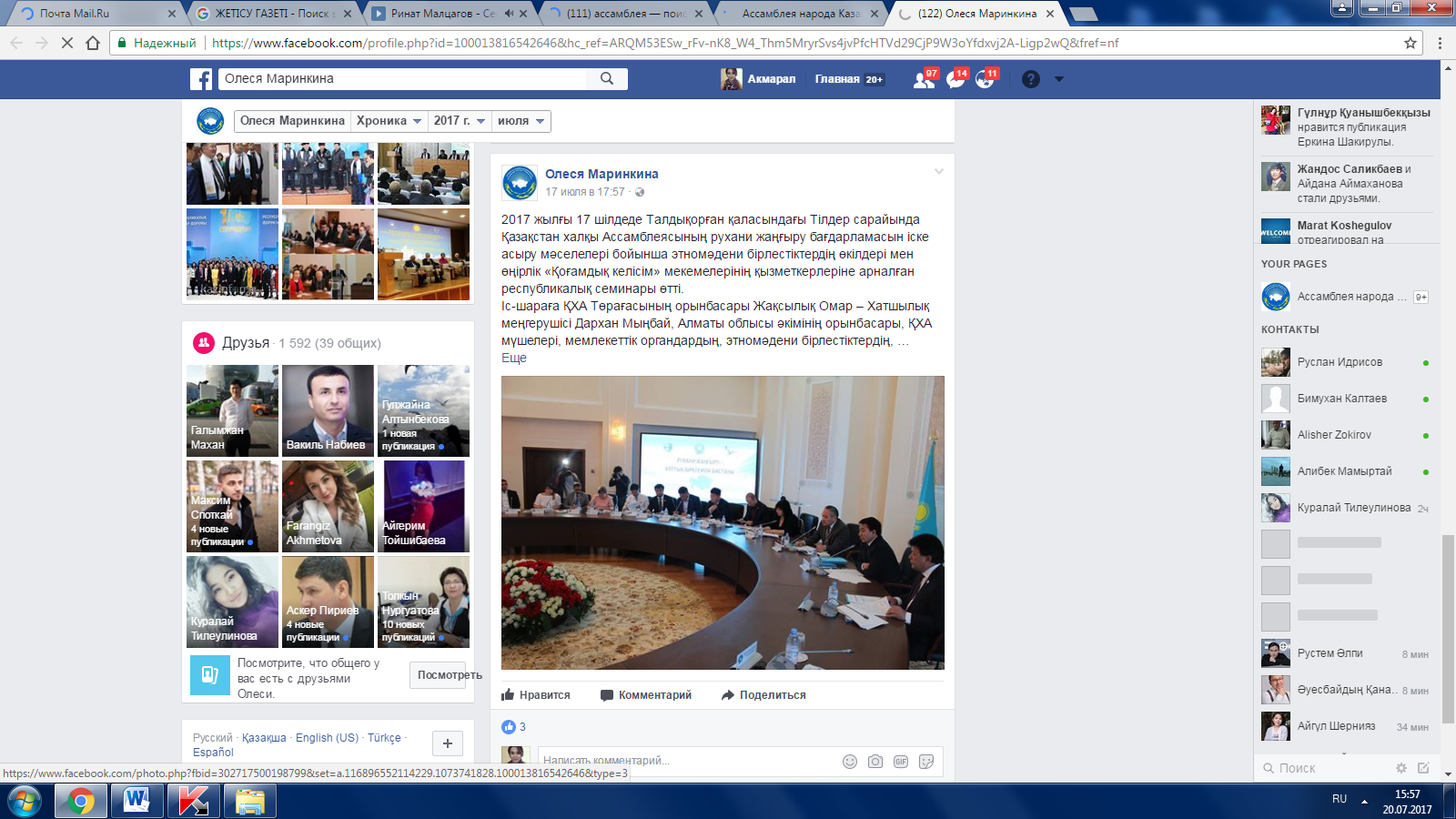 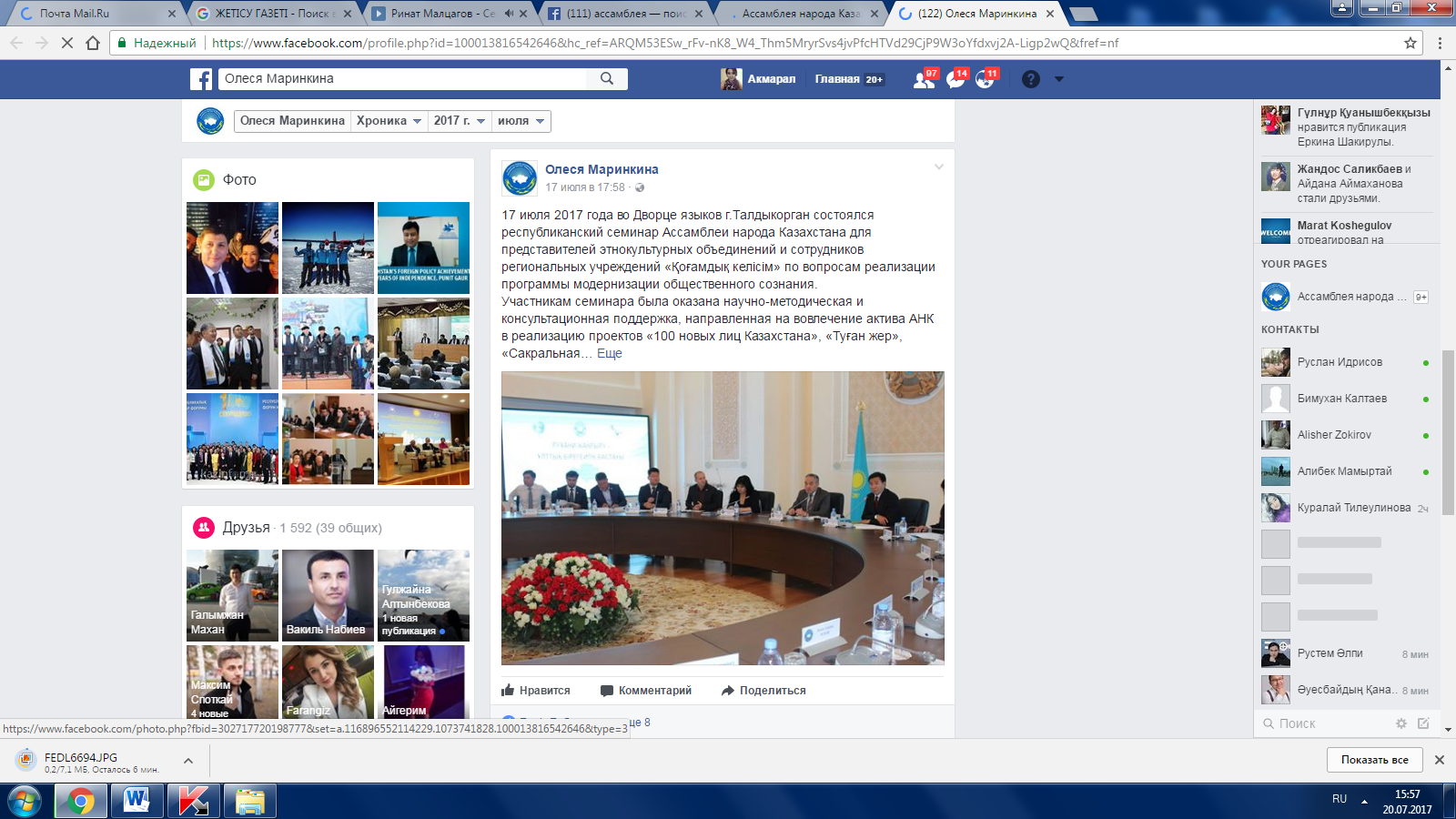 ТЕЛЕКАНАЛЫhttp://24.kz/ru/news/social/item/187465-v-taldykorgane-proshel-seminar-na-temu-rukhani-zha-yru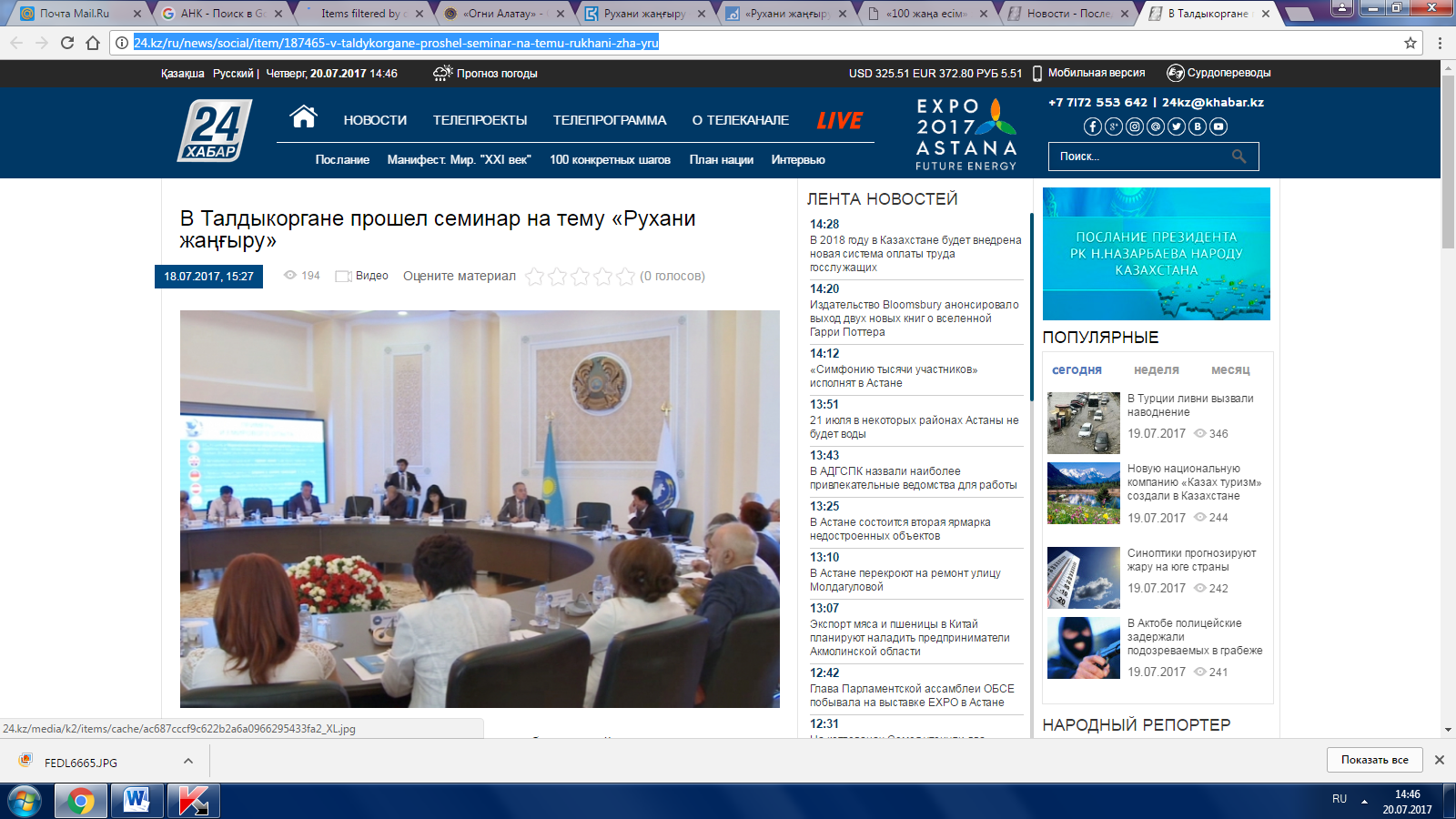 В Талдыкоргане прошел республиканский семинар, инициированный Ассамблеей народа Казахстана. Его участники обсудили реализацию программы «Рухани жаңғыру». Представителей этнокультурных объединений региона познакомили с мероприятиями, запланированными в рамках проектов «100 имен Казахстана», «Туған жер» и «География сакральных мест Казахстана». Участники семинара также смогли получить консультативную и научно-методическую помощь. Организаторы рассказали о мерах, принимаемых Ассамблеей в рамках борьбы с экстремизмом и для расширения полномочий общественных советов. В программу семинара вошли также тренинги по медиации и моделированию современного бизнеса. Асылы Осман, член АНК: - Сложно оценить проект модернизации общественного согласия.  Большое дело, что проводят такой семинар. Представители из разных областей республики обсудили программу, наметили пути ее реализации. Главная задача - донести ее приоритеты до каждого казахстанца.http://24.kz/kz/zha-aly-tar/o-am/item/187317-taldy-or-anda-rukhani-zha-yru-ba-darlamasyn-zh-zege-asyru-a-arnal-an-respublikaly-seminar-tti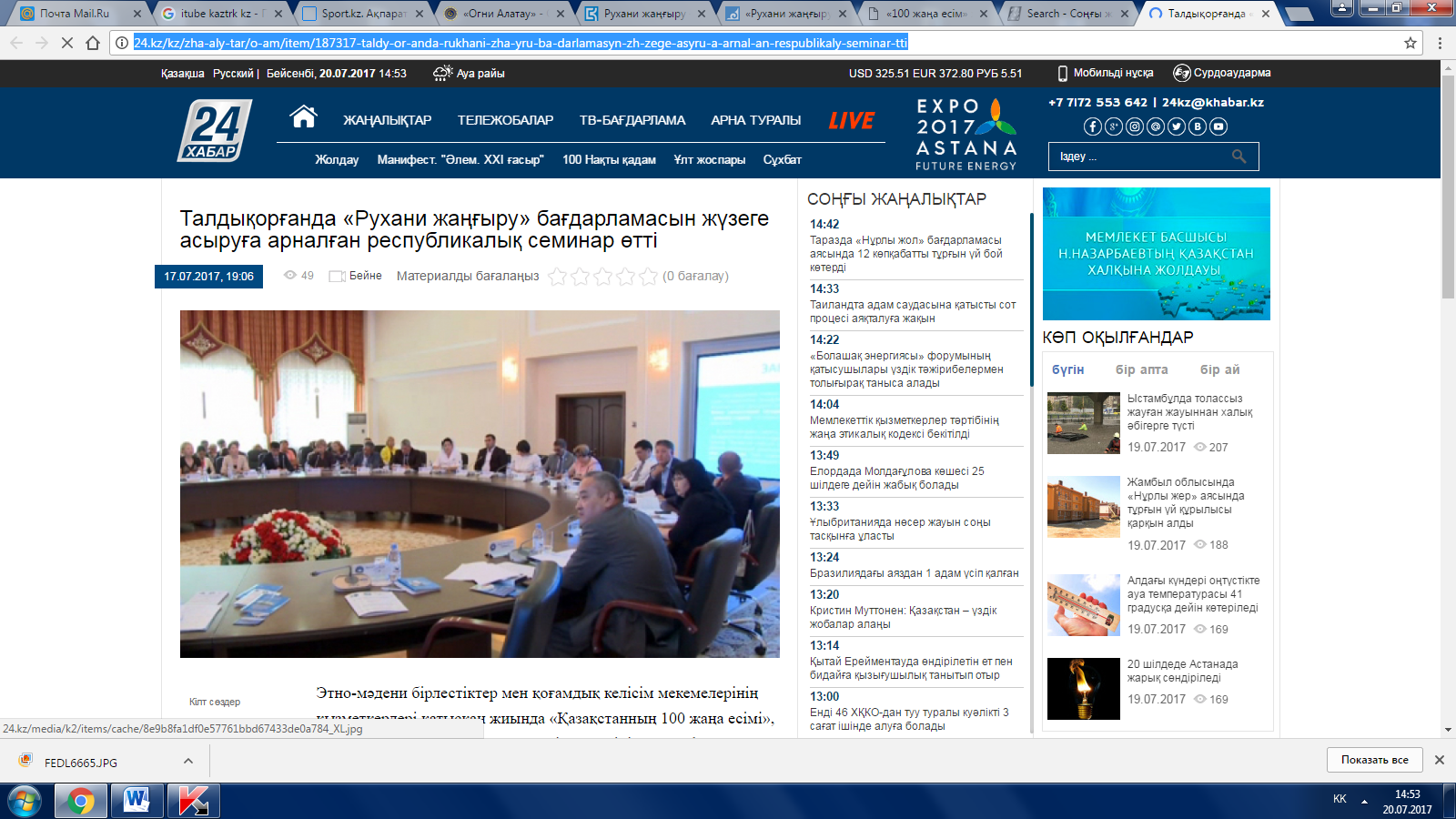 Этно-мәдени бірлестіктер мен қоғамдық келісім мекемелерінің қызметкерлері қатысқан жиында «Қазақстанның 100 жаңа есімі», «Туған жер», «Қазақстанның киелі жерлерінің географиясы» жобалары талқыланды. Сондай-ақ қатысушыларға ассамблеяның діни экстремизмге қарсы медиативті рөлін күшейту, қоғамдық келісім кеңестерінің қызметін кеңейтуге бағытталған ғылыми-әдістемелік және консультациялық қолдау көрсетілді. «Медиация – жаңа ой-сананы қалыптастыру тәсілі», «Заманауи бизнес модельдеу» атты тренингтер де ұйымдастырылды. Асылы Осман, ҚХА мүшесі: - Рухани жаңғыруымызға ешбір баға жетпейді менің түсінігімде. Соны мынандай семинар етіп, барлық облыстардан, Қазақстанның түкпір-түкпірінен келіп, өздерінің ортаға салып отырғаны бұл өте үлкен нәрсе. Өйткені адам не нәрсені болса да түсіне білуі керек те, соны өзгеге жеткізе білуі керек.https://www.youtube.com/watch?v=FjrwD-uVPS8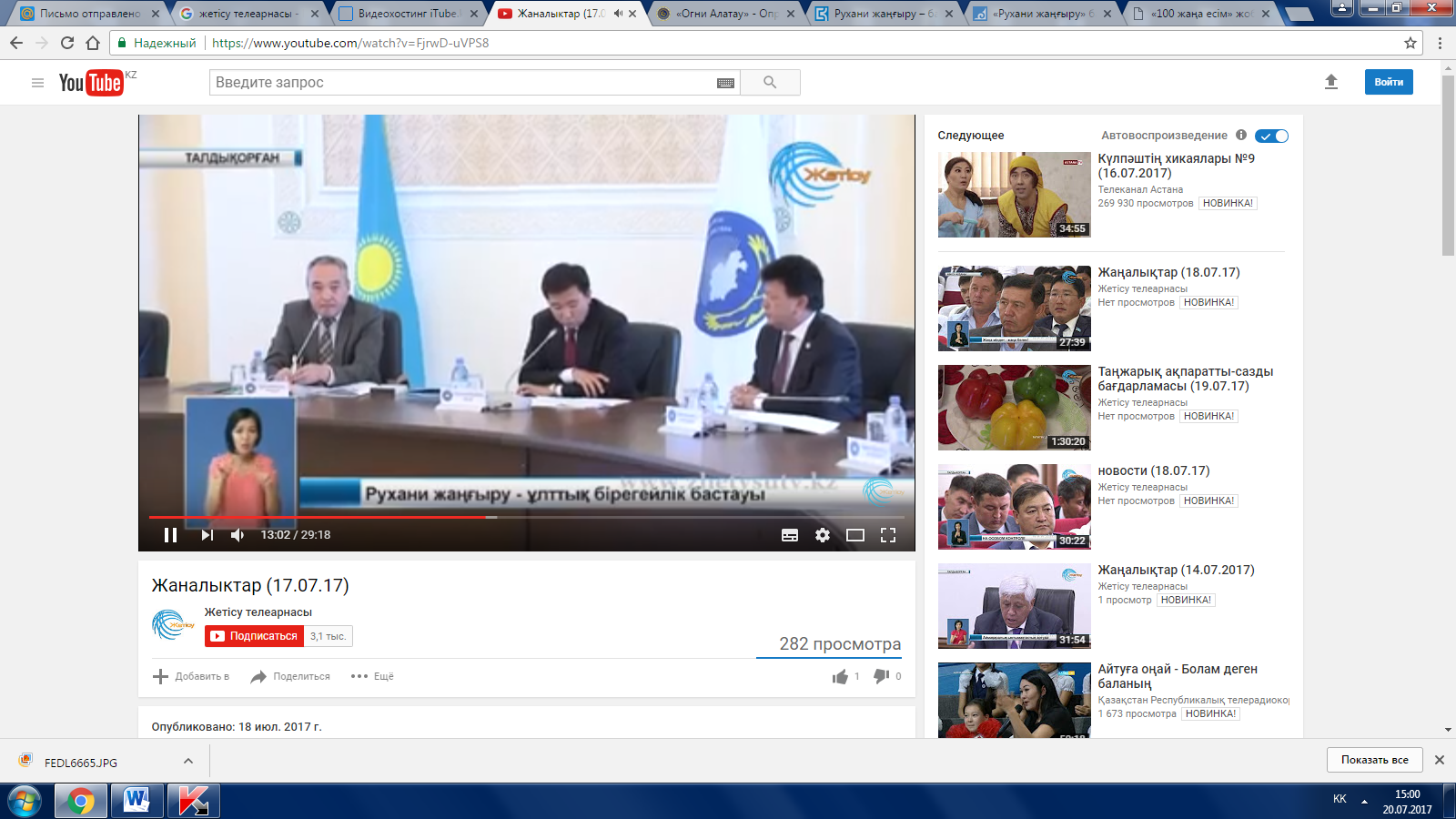 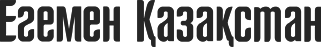 https://egemen.kz/article/rukhani-zhanhghyru-%E2%80%93-basty-taqyrypРухани жаңғыру – басты тақырып Елбасының «Болашаққа бағдар: рухани жаңғыру» атты мақаласында көтерілген мәселелер мен ұсынылған бағдарламалар күн өткен сайын жер-жерде талқыланып, түсіндіру жұмыстары жүріп жатқаны белгілі. Осы мақсатта Қазақстан халқы Ассамблеясы Төрағасының орынбасары, ҚР Президенті Әкімшілігінің ҚХА хатшылығының меңгерушісі Дархан Мыңбай бастаған топ Алматы облысына келді. Қазақстан халқы Ассамблеясының «Рухани жаңғыру» бағдарламасын іске асыру бойынша өткізген республикалық семинар Талдықорған қаласындағы Тіл сарайында өтті. Семинардың модераторы облыс әкімінің орынбасары Жақсылық Омар Жетісу жеріне келген қонақтарды құттықтап, жұртшылықтың атынан алғыс білдірді. Қазақстан Халқы Ассамблеясы мен Алматы облыстық әкімдігінің бірлесе ұйымдастыруымен өтіп отырған кең көлемді шараның маңызы жоғары. Себебі: – Тәжірибе алмасып, істің нәтижелі, еңбектің өнімді болуы үшін осындай семинардың қажеттілігі барлығымызға белгілі. Негізгі мақсат-мүддеміз – Елбасының мақаласындағы көрсетілген дүниелерді іске асырып, соны елдің арасында кеңінен насихаттау. Сондықтан бүгінгі маңызды шараны Жетісудың жүрегі Талдықорған қаласында өткізуге шешім қабылдаған Дархан Қамзабекұлы, сізге алғыс айтамыз, – деді Жақсылық Омар өз сөзінде. Қазақстан халқы Ассамблеясы Төрағасының орынбасары, Хатшылық меңгеруші Дархан Мыңбай аталмыш шараның киелі өлкеде, жақсы ортада ұйымдастырылып жатқанына қуанышты екенін айтты. Елбасы мақаласында ұсынылған басым бағыттарға сәйкес Республика көлемінде атқарылып жатқан жұмыстармен таныстырды. Айтуынша, әсіресе, «Туған жер» бағдарламасы халық ішінде үлкен қолдауға ие болып, игі істер нәтижесін беріп те үлгерген. Мұндай қолдаулар алдағы уақытта да қарқынын кемітпейді. - Бүгінде Елбасының «Болашаққа бағдар: рухани жаңғыру» бағдарламалық мақаласында көрсетілген мәселелер қоғамда қызу талқылануда. Алда тұрған негізгі мақсат – мақалада көрсетілген жобалар мен бағдарламаларды тиімді, әрі сапалы жүзеге асыруды ұйымдастыру. Семинардың діттегені де осы, – деді Дархан Мыңбай. ҚХА мүшелері, мемлекеттік органдар мен этномәдени бірлестік өкілдері, «Қоғамдық келісім» мекемелерінің қызметкерлері қатысқан семинар барысында мақалада көрсетілген «Қазақстандағы 100 жаңа есім», «Қазақстанның киелі жерлерінің географиясы» жобасы мен «Туған жер» бағдарламасын іске асуына, ғылыми-әдістемелік қолдау көрсету мақсатында атқарылып жатқан шаруалар мен алдағы уақытта ұйымдастырылмақ жобалар таныстырылды. «Новые решение» білім қорының жетекшісі Вячеслав Ким «Қазақстандағы мәдени мұра» жобасын ұсынды. Ал, ҚХА ғылыми-сарапшылық кеңесінің мүшесі, Л. Н. Гумилев атындағы Еуразия ұлттық университетінің профессоры Нұрбек Шаяхметов «Туған жер» бағдарламасын жүзеге асырудағы этномәдени бірлестіктердің әлеуеті» тақырыбында ой қозғады. Астана қаласындағы өзбек этномәдени бірлестігінің жетекшісі, Рухани жаңғыру бойынша ұлттық комиссияның мүшесі, кәсіби модератор Шерзод Пулатов «Медиация жаңаша ойлауды қалыптастыру тәсілі ретінде», Жезқазған қалалық мәслихатының депутаты, әрі Қоғамдық келісім кеңестері қызметінің төрағасы, білім меценаты Бекзат Алтынбеков «Рухани жаңғыру бағдарламасын іске асырудағы Қоғамдық келісім кеңестері қызметінің жаңаша қағидаттары» тақырыбында дәріс оқыды. Арнайы баяндамашылар ұсынған тақырыптар бойынша еркін әңгіме өрбіткен семинарға қатысушылар да өз тарапынан ұсыныстар мен ойлар айтты. Әсіресе, «Қазақстандағы 100 жаңа есім» жобасын жүзеге асыру бойынша эномәдени бірлестіктер мен өңірлік «Қоғамдық келісім» мекемелері өкілдерінің қатысуындағы диалог алаңы қатысушылар тарапынан қызу талқыланды. Семинар аясында ұйымдастырылған «Діни экстремизмнің алдын алу», «Заманауи бизнес үлгі жасау» атты  тренингтер де қатысушылар үшін пайдалы болғаны анық. Себебі, соңғы аталған екі тақырып та бүгінгі күні маңызды мәселелер екені аян. Қарапайым азаматтардан бастап билік өкілдеріне дейін білуге тиіс қағидалар мен ұстанымдар әр сәт сайын еске салынып отыруға тиіс. Семинар шеңберінде облысымызда атқарылып жатқан жұмыстарға да баға беріліп, алдағы уақытта аталған тақырыптар бойынша өзге өңірлермен бірлесе қызмет ету, тәжірибе алмасу туралы да ұсыныстар айтылды. Семинарға келген қонақтардың Жетісу өлкесіне сапары мұнымен бітпейді. Алда Кербұлақ ауданындағы Ш. Уәлиханов атындағы «Алтын емел» мемлекеттік мемориалдық музейінен бастап, бірнеше тарихи маңызы бар нысандарды араламақ.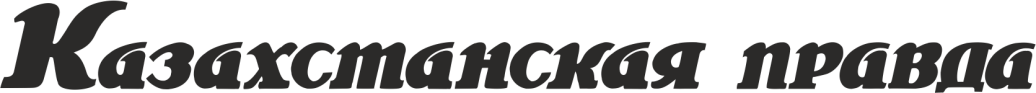 http://www.kazpravda.kz/fresh/view/nuzhen-chetkii-algoritm1/Нужен четкий алгоритмРегиональные филиалы РГУ «Қоғамдық келісім» при Президенте РК совместно с этнокультурными объединениями разработают планы по реализации основных положений статьи Главы государства «Взгляд в будущее: модернизация общественного сознания».Нынешний год – знаковый в истории нашей страны: начались процессы политического обновления, успешно реализуются экономические реформы. Одним из ключевых событий стал выход в свет программной статьи Нурсултана Назарбаева «Взгляд в будущее: модернизация общественного сознания», в которой изложены ориентиры дальнейшего развития республики. Об этом и многом другом говорилось на состоявшемся вчера в Талдыкоргане республиканском семинаре, собравшем представителей этнокультурных объединений и работников КГУ «Қоғамдық келісім».Как сообщил заместитель Председателя – заведующий Секретариатом Ассамблеи народа Казах­стана Администрации Президента РК Дархан Мынбай, разработан план участия АНК в проектах по модернизации общественного сознания. Он включает 593 мероприятия.– Этот план станет общенациональной дорожной картой по реализации программы «Рухани жаңғыру», – отметил Дархан Мынбай. – Самое непосредственное отношение к деятельности ассамблеи имеет и проект «100 новых лиц Казахстана». Как сказал Глава государства, обществу нужны нравственные авторитеты, которые будут определять облик народа в XXI веке. Для осуществления экспертной оценки кандидатов сформированы специальные советы, выработан пошаговый алгоритм реализации проекта. Уже собрано 514 заявок, созданы новые мультимедийные площадки. Информация по всем отобранным кандидатурам будет размещена на сайте «100esim.el.kz», где пройдет общественное голосование в октябре нынешнего года.Еще один немаловажный аспект работы АНК – противодействие религиозному экстремизму и терроризму. Министерством по делам религий и гражданского общества разработан План мероприятий советов общественного согласия на 2017–2018 годы. С учетом растущей террористической опасности во всем мире роль структурных учреждений ассамблеи в составе региональных антитеррористических комиссий будет повышаться.Участники семинара обсудили вопросы участия АНК в реализации проектов «Туған жер», «Сак­ральная география Казахстана». Как сообщил заместитель акима Алматинской области Жаксылык Омар, в регионе проводится ряд мероприятий. Так, в Доме журналистов Талдыкоргана открылся проектный офис «Рухани жаңғыру», в кинотеатрах прошла неделя кино «Қазақфильм туындылары», в библиотеках организован процесс обмена книгами «Жетысу – край книголюбов». Состоялись встречи жителей сел и городов области с писателями-земляками Ахметжаном Ашири, Мархабатом Байгутом, Несипбеком Даутаевым.На ближайшие месяцы запланированы историко-познавательный квест «По следам Орбулакской битвы», туристический квест Alakol blog camp, республиканский блог-тур Zhetysu. Преду­смотрена также организация диа­логовых площадок «Жетісудың жастарға тартуы», «Ұлттық код және латын әліпбиі».По итогам встречи региональным КГУ «Қоғамдық келісім» поручено совместно с этнокультурными объединениями выработать общий подход к реализации программы модернизации общественного сознания. Отдельная задача – профилактика религиозного экстремизма, проведение социологических замеров, в том числе по мониторингу межэтнической ситуации.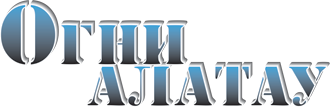 http://ognialatau.kz/news/cat-4/394/ОПРЕДЕЛЕН ЧЕТКИЙ АЛГОРИТМ ДЕЙСТВИЙКатегория: Социальная сфераДата: 18.07.2017Просмотры: 49Определен четкий алгоритм действийРухани жаңғыруВ реализации программы «Рухани жаңғыру» ключевую роль играет Ассамблея народа Казахстана, ставшая после публикации программной статьи Главы государства Нурсултана Назарбаева «Взгляд в будущее: модернизация общественного сознания» главным механизмом общенационального единства и укрепления межэтнического согласия. В этой связи работа АНК и всех этнокультурных объединений страны четко скорректирована со всеми поручениями Лидера нации. Прежде всего, это реализация задач 25-ой сессии АНК, план мероприятий по воплощению программы модернизации общественного сознания, медиа-план по продвижению проекта «100 новых лиц Казахстана», протоколы Национальной комиссии, заседаний Совета АНК, научно-экспертного Совета и другие аспекты. Об этом говорилось в ходе республиканского семинара Ассамблеи народа Казахстана по реализации программы «Рухани жанғыру», состоявшегося вчера в Талдыкоргане под сводами областного Дворца языков. Участие в работе семинара приняли заместитель председателя – заведующий секретариатом АНК Дархан Мынбай, члены АНК, представители государственных органов и учреждений, этнокультурных объединений, региональных КГУ «Қоғамдық келісім». Открывая работу семинара, заместитель акима Алматинской области Жаксылык Омар выразил благодарность руководству АНК за то, что столь важное общественно-политическое мероприятие проходит именно в Жетысу – малой Родине представителей свыше ста этносов, и отметил, что на сегодня в регионе проведен огромный фронт работы по претворению в жизнь программных установок Елбасы.Затем Дархан Мынбай в своем выступлении заострил внимание на ключевых проектах, реализуемых в рамках программы «Рухани жаңғыру». По его словам, на сегодня разработан план участия АНК в проектах по модернизации общественного сознания, включающий 593 мероприятия. – Этот план, по сути, станет общенациональной картой по реализации общенациональной программы «Рухани жаңғыру». Особо важно остановиться на проекте «100 новых лиц Казахстана». Как сказал Глава государства, он имеет самое непосредственное отношение к Ассамблее. Обществу нужны нравственные авторитеты, которые будут определять облик народа в XXI веке. В этой связи, на данный момент созданы и работают все основные механизмы, выработан пошаговый алгоритм реализации проекта. Для осуществления экспертной оценки кандидатов сформированы специальные экспертные советы. На сегодня собрано 514 заявок, созданы новые мультимедийные площадки. Отобранные кандидатуры будут отправляться на специальный сайт для участия в общественном голосовании в течение октября текущего года, – отметил Д.Мынбай.Отдельно он остановился на роли Ассамблеи в противодействии религиозному экстремизму и терроризму.– Министерством по делам религий и гражданского общества разработан план мероприятий Советов общественного согласия всех уровней по этому аспекту на 2017-2018 годы. С учетом террористической опасности во всем мире и ряда трагических событий в Казахстане этой работе будет уделяться особое внимание. Поэтому все работы, касающиеся Советов общественного согласия в составе антитеррористических комиссий регионов, будут внимательно анализироваться. А все мероприятия в этом направлении должны проходить на высоком идеологическом и организационном уровне, – акцентировал Д.Мынбай. Кроме того, в ходе семинара его участниками была оказана научно-методическая и консультационная поддержка, направленная на вовлечение актива АНК в реализацию проектов «Туған жер», «Сакральная география Казахстана», а также обсуждены вопросы расширения деятельности Советов общественного согласия в контексте модернизации общественного сознания. Также в рамках мероприятия руководитель образовательного фонда Вячеслав Ким презентовал проект «Культурное наследие Казахстана», а член научно-экспертного совета АНК, профессор Евразийского национального университета Нурбек Шаяхметов детально рассказал о потенциале этнокультурных объединений в реализации программы «Туған жер».Программа семинара также включила тренинги на темы: «Медиация как способ формирования нового мышления» и «Современное бизнес-моделирование».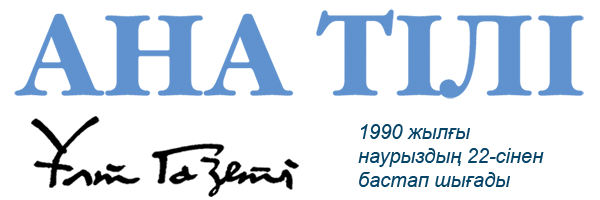 http://anatili.kazgazeta.kz/?p=43997«100 жаңа есім» жобасы талқыланды19 - шілде, 2017 ж  25 0Талдықорғанда «Рухани жаңғыру» бағдарламасын жүзеге асыруға арналған республикалық семинар өтті. Іс-шараға Қазақстан халқы Ассамблеясы төрағасының орынбасары Дархан Мыңбай, Алматы облысы әкімінің орынбасары Жақсылық Омар, ҚХА мүшелері, мемлекеттік органдардың, этномәдени бірлестіктердің өкілдері және т.б. қатысты.«Бүгінде әр өңірдегі қоғамдық сананы жаңғырту жөніндегі жобаларға ҚХА-ның қатысу жоспары әзірленген. Ол 593 іс-шараны қамтиды және «Рухани жаңғыру» бағдарламасын іске асыру бойынша жалпыұлттық «жол картасы» болады. Бұл құжаттардың барлығы да өңірлік ассамблеялар хатшылықтарының, «Қоғамдық келісім» коммуналдық мемлекеттік мекемелерінің тұрақты бақылауында болады. Мен «Қазақстанның 100 жаңа есімі» жобасына арнайы тоқтағым келеді, оның маңызы зор. Мемлекет басшысы айтқандай, бұл жобаның Ассамблеяға тікелей қатысы бар. Қоғамға халықтың ХХІ ғасырдағы бет-бейнесін адамгершілік тұрғыдан айқындайтын беделді тұлғалар керек» деді өз сөзінде Дархан Мыңбай.Этно-мәдени бірлестіктер мен қоғамдық келісім мекемелерінің қызметкерлері қатысқан жиында «Қазақстанның 100 жаңа есімі», «Туған жер», «Қазақстанның киелі жерлерінің географиясы» жобалары талқыланды. Сондай-ақ қатысушыларға ассамблеяның діни экстремизмге қарсы медиативті рөлін күшейту, қоғамдық келісім кеңестерінің қызметін кеңейтуге бағытталған ғылыми-әдістемелік және консультациялық қолдау көрсетілді. Жиында «Медиация – жаңа ой-сананы қалыптастыру тәсілі», «Заманауи бизнес модельдеу» атты тренингтер де ұйымдастырылды.Жиын барысында ҚХА ғылыми-сарапшылық кеңесінің мүшесі, Л.Н.Гумилев атындағы ЕҰУ профессоры Нұрбек Шаяхметов, «Новые решения» білім қорының жетекшісі Вячеслав Ким, ҚХА мүшесі, Астана қаласы өзбек этномәдени бірлестігінің жетекшісі, Рухани жаңғыру бойынша ұлттық комиссияның мүшесі, кәсіби медиатор Шерзод Пулатов, ҚХА мүшесі, Жезқазған қаласы Қоғамдық келісім кеңесінің төрағасы, меценат Бекзат Алтынбеков, Адамды кешенді дамыту академиясының жетекшісі, бизнес-тренер Вячеслав Попов дәріс оқыды.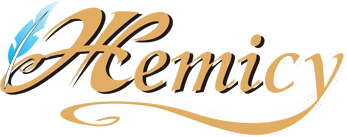 http://zhetysu-gazeti.kz/news/cat-1/1116/БОЛАШАҚҚА БАҒДАРЫМЫЗ АЙҚЫНСанат: БАСТЫ БЕТУақыты: 18.07.2017Оқылды: 30Болашаққа бағдарымыз айқынЖетісу жеріне Қазақстан халқы Ассамблеясы Төрағасының орынбасары, ҚР Президенті Әкімшілігінің ҚХА хатшылығының меңгерушісі Дархан МЫҢБАЙ бастаған бір топ азаматтар келді. Олар республикалық семинар өткізу арқылы Елбасы Нұрсұлтан Назарбаевтың «Болашаққа бағдар: рухани жаңғыру» атты мақаласындағы бағдарламалар мен жобаларды толыққанды түсіндірді.Тіл сарайындағы семинардың ашылу рәсімін жүргізген облыс әкімінің орынбасары Жақсылық Омар алдымен қадірменді қонақтарды киелі мекенге келулерімен құттықтады. Барлық жұртшылықтың атынан алғыс білдіріп, өткелі отырған шараның маңыздылығына тоқталды. – Ең әуелі тәжірибе алмасып, істің нәтижелі, еңбектің өнімді болуы үшін осындай семинардың қажеттілігі барлығымызға белгілі. Осында жиналған сіз бен біздің негізгі мақсатымыз, мүддеміз – Елбасының мақаласындағы көрсетілген дүниелерді іске асырып, соны елдің арасында кеңінен насихаттау. Сондықтан бүгінгі маңызды шараны Жетісудың жүрегі Талдықорған қаласында өткізуге шешім қабылдаған, Дархан Қамзабекұлы, сізге алғыс айтамын, – деген Жақсылық Мұқашұлы семинардың сәтті өтуіне тілек білдірді. Әрмен қарай сөз алған Қазақстан халқы Ассамблея­сы Төрағасының орынбасары Дархан Мыңбай:– Киелі Жетісу жеріне келіп семинар өткізіп жатқанымызға қуаныштымыз. Бәрімізге аян, бүгінде қоғамда Елбасының «Болашаққа бағдар: рухани жаңғыру» бағдарламалық мақаласында көрсетілген мәселелер қызу талқылануда. Алда тұрған негізгі мақсатымыз, семинардың да мақсаты – мақалада көрсетілген жобалар мен бағдарламаларды тиімді, әрі сапалы жүзеге асыруды ұйымдастыру, – деп республика көлемінде атқарылып жатқан жұмыстармен таныстырып өтті. Әсіресе, «Туған жер» бағдарламасы халық ішінде үлкен қолдауға ие болып, игі істер нәтижесін беріп те үлгеруде. Қазақстан халқы Ассамблеясының мүшелері, мемлекеттік органдардың, этномәдени бірлестіктердің өкілдері,  «Қоғамдық келісім» мекемелерінің қызметкерлері қатысқан семинар барысында мақалада көрсетілген «Қазақстандағы 100 жаңа есім», «Қазақстанның киелі жерлерінің географиясы» жобасы мен «Туған жер» бағдарламасын іске асыруға байланысты ғылыми-әдістемелік қолдау көрсетіледі. «Новые решение» білім қорының жетекшісі Вячеслав Ким «Қазақстандағы мәдени мұра» жобасын таныстырса, ҚХА ғылыми-сарапшылық кеңесінің мүшесі, Л. Н. Гумилев атындағы Еуразия ұлттық университетінің профессоры Нұрбек Шаяхметов «Туған жер» бағдарламасын жүзеге асырудағы этномәдени бірлестіктердің әлеуеті» тақырыбында ой қозғады. Астана қаласындағы өзбек этномәдени бірлестігінің жетекшісі, Рухани жаңғыру бойынша ұлттық комиссияның мүшесі, кәсіби модератор Шерзод Пулатов «Медиация жаңаша ойлауды қалыптастыру тәсілі ретінде», ал Жезқазған қалалық мәслихатының депутаты, әрі Қоғамдық келісім кеңестері қызметінің төрағасы, білім меценаты Бекзат Алтынбеков «Рухани жаңғыру бағдарламасын іске асырудағы Қоғамдық келісім кеңестері қызметінің жаңаша қағидаттары» тақырыбында дәріс оқыды. Сол секілді «Қазақстандағы 100 жаңа есім» жобасын жүзеге асыру бойынша этномәдени бірлестіктер мен өңірлік «Қоғамдық келісім» мекемелері өкілдерінің қатысуындағы диалог алаңы қатысушылар тарапынан қызу талқыланды. «Діни экстремизмнің алдын алу», «Заманауи бизнес үлгі жасау» атты  тренингтер тыңдарманды мол мағлұматқа қанық етті. Бір күндік семинар шеңберінде облысымызда атқарылып жатқан жұмыстар да көрсетіліп, өзге өңірлермен бірлесе қызмет ету, тәжірибе алмасу сынды әңгіме қозғалды. Алыс­тан келген қонақтар келесі күні Кербұлақ ауданындағы   Ш. Уә­лиханов атындағы «Алтынемел» мемлекеттік мемориалдық музейімен танысып, әрмен қарай сапарларын жалғастыратын болады.https://baq.kz/kk/news/ruhani_zhangiru/ruhani_zhangiru_bagdarlamasin_iske_asiru_boiinsha_zhalpiulttik_zhol_kartasi_azirlendi20170718_092200«Рухани жаңғыру» бағдарламасын іске асыру бойынша «жол картасы» әзірлендіТалдықорған қаласындағы Тілдер сарайында Қазақстан халқы Ассамблеясының рухани жаңғыру бағдарламасын іске асыру мәселелері бойынша этномәдени бірлестіктердің өкілдері мен өңірлік «Қоғамдық келісім» мекемелері қызметкерлеріне арналған республикалық семинар өтті, деп хабарлайды Baq.kz.Іс-шараға ҚХА төрағасының орынбасары – Хатшылық меңгерушісі Дархан Мыңбай, Алматы облысы әкімінің орынбасары Жақсылық Омар, ҚХА мүшелері, мемлекеттік органдардың, этномәдени бірлестіктердің, «Қоғамдық келісім» КММ, БАҚ өкілдері және т.б. қатысты.Семинарға қатысушыларға «Қазақстанның 100 жаңа есімі», «Туған жер», «Қазақстанның киелі жерлерінің географиясы» жобаларын іске асыруға ҚХА белсенділерін тартуға, діни экстремизмға қарсы Ассамблеяның медиативті рөлін күшейтуге, ҚХА Қоғамдық келісім кеңестерінің қызметін рухани жаңғыру мәнмәтінінде кеңейтуге және т.б. бағытталған ғылыми-әдістемелік және консультациялық қолдау көрсетілді.«Бүгінде әр өңірдегі қоғамдық сананы жаңғырту жөніндегі жобаларға ҚХА-ның қатысу жоспары әзірленген. Ол 593 іс-шараны қамтиды және «Рухани жаңғыру» бағдарламасын іске асыру бойынша жалпыұлттық «жол картасы» болады. Бұл құжаттардың барлығы да өңірлік ассамблеялар хатшылықтарының, «Қоғамдық келісім» коммуналдық мемлекеттік мекемелерінің тұрақты бақылауында болады. Мен «Қазақстанның 100 жаңа есімі» жобасына арнайы тоқтағым келеді, оның маңызы зор. Мемлекет басшысы айтқандай, бұл жобаның Ассамблеяға тікелей қатысы бар. Қоғамға халықтың 21-ғасырдағы бет-бейнесін адамгершілік тұрғыдан айқындайтын беделді тұлғалар керек», - деді өз сөзінде Дархан Мыңбай.Сондай-ақ, семинар шеңберінде «Қазақстанның мәдени мұрасы» жобасының таныстырылымы, «Медиация – жаңа ой-сананы қалыптастыру тәсілі», «Заманауи бизнес модельдеу» тренингтері өтті.Іс-шара барысында ҚХА ғылыми-сарапшылық кеңесінің мүшесі, Л.Н.Гумилев атындағы ЕҰУ профессоры Нұрбек Шаяхметов, «Новые решения» білім қорының жетекшісі Вячеслав Ким, ҚХА мүшесі, Астана қаласы өзбек этномәдени бірлестігінің жетекшісі, Рухани жаңғыру бойынша ұлттық комиссияның мүшесі, кәсіби медиатор Шерзод Пулатов, ҚХА мүшесі, Жезқазған қаласы Қоғамдық келісім кеңесінің төрағасы, меценат Бекзат Алтынбеков, Адамды кешенді дамыту академиясының жетекшісі, бизнес-тренер Вячеслав Попов дәріс оқыды.https://i-news.kz/news/2017/07/18/8560329-taldykorganda_ruhani_zhangyru_bagdarlama.htmlТалдықорғанда «Рухани жаңғыру» бағдарламасын іске асыру бойынша республикалық семинар өттіІс-шараға ҚХА Төрағасының орынбасары – Хатшылық меңгерушісі Дархан Мыңбай, Алматы облысының әкімінің орынбасары Жақсылық Омар, ҚХА мүшелері, мемлекеттік органдардың, этномәдени бірлестіктердің, «Қоғамдық келісім» КММ, БАҚ өкілдері және т.б. қатысты.«Бүгінде әр өңірдегі қоғамдық сананы жаңғырту жөніндегі жобаларға  ҚХА-ның қатысу жоспары әзірленген. Ол 593 іс-шараны қамтиды және «Рухани жаңғыру» бағдарламасын іске асыру бойынша жалпыұлттық «жол қартасы» болады. Бұл құжаттардың барлығы да өңірлік ассамблеялар хатшылықтарының, «Қоғамдық келісім» коммуналдық мемлекеттік мекемелерінің тұрақты бақылауында болады. Мен «Қазақстанның 100 жаңа есімі» жобасына арнайы тоқтағым келеді, оның  маңызы зор. Мемлекет басшысы айтқандай, бұл жобаның «Ассамблеяға тікелей қатысы бар». Қоғамға халқытың  21-ғасырдағы бет-бейнесін адамгершілік тұрғыдан айқындайтын беделді тұлғалар керек», — деді өз сөзінде Дархан Мыңбай.Семинарға қатысушыларға «Қазақстанның 100 жаңа есімі», «Туған жер», «Қазақстанның киелі жерлерінің географиясы» жобаларын іске асыруға  ҚХА белсенділерін тартуға, діни экстремизмға қарсы Ассамблеяның медиативті рөлін күшейтуге, ҚХА Қоғамдық келісім кеңестерінің қызметін рухани жаңғыру мәнмәтінінде кеңейтуге және т.б. бағытталған ғылыми-әдістемелік және консультациялық қолдау көрсетілді.Сондай-ақ семинар шеңберінде «Қазақстанның мәдени мұрасы» жобасының таныстырылымы, «Медиация – жаңа ой-сананы қалыптастыру тәсілі», «Заманауи бизнес модельдеу» тренингтері өтті.Іс-шара барысында ҚХА ғылыми-сарапшылық кеңесінің мүшесі, Л.Н.Гумилев атындағы ЕҰУ профессоры Нұрбек Шаяхметов, «новые решения» білім қорының жетекшісі Вячеслав Ким, ҚХА мүшесі, Астана өзбек этномәдени бірлестігінің жетекшісі, Рухани жаңғыру бойынша ұлттық комиссияның мүшесі, кәсіби медиатор Шерзод Пулатов, ҚХА мүшесі, Жезқазған қаласы Қоғамдық келісім кеңесінің төрағасы, меценат Бекзат Алтынбеков, Адамды кешенді дамыту академиясының жетекшісі, бизнес-тренер Вячеслав Попов күн тәртібіндегі мәселелер бойынша дәріс оқыды.Семинар аясында республикамыздың өзге өңірлерінен келген «Қоғамдық келісім» мекемелерінің қызметкерлері Алматы облыстық «Достық үйі – қоғамдық келісім орталығын» аралап, қазақ тілін оқыту, медиация кабинеттері және этномәдени бірлестіктердің жұмыстарымен танысты.СМИКоличество материаловАНКwww.assembly.kz2facebook.com/assemblykaz2instagram.com/assembly.kz2Телеканалы24 Хабар2Жетису1Печатные СМИЕгемен Казакстан1Казправда1Огни Алатау1Ана тілі1Жетісу1Интернет ресурсыBaq.kz1inews1ОБЩИЙ ИТОГ16